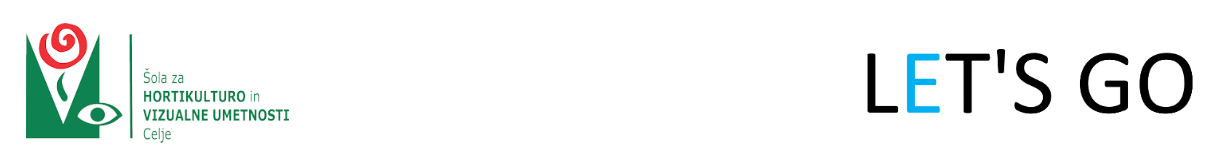 PRIJAVNICASPODAJ PODPISANA(-I) SE PRIJAVLJAM NA ENODNEVNI IZLET  »ADVENTNI SALZBURG« z agencijo                 LET’S GO in se obvezujem poravnati vse obveznosti v skladu z dogovorom.PROSIMO, IZPOLNITE VSA POLJA:PRIIMEK IN IME potujočega dijaka: ____________________________________________________________RAZRED: __________________________________________________________________________________ TOČEN NASLOV dijaka:______________________________________________________________________DATUM ROJSTVA:_____________________________ DRŽAVLJANSTVO: ______________________________ GSM številka:__________________________________E-naslov:__________________________________________________________________________________št. osebnega dokumenta:___________________________ vrsta ______________ velja do:_______________ DATUM IN KRAJ PRIJAVE:____________________________________________________________________PODPIS DIJAKA:IME IN PRIIMEK STARŠA:___________________________________________________________________KONTAKT STARŠA: ________________________________________________________________________PODPIS STARŠA: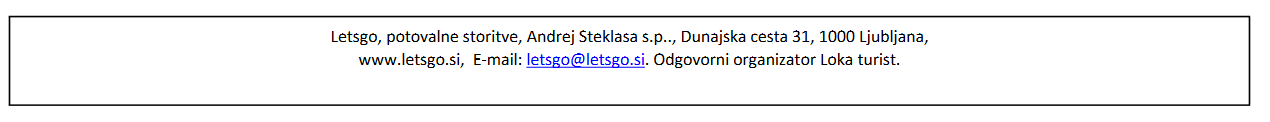 